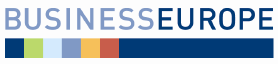 HSR SR dňa 14.08.2017									Bod č. 20 programuStanovisko Republikovej únie zamestnávateľovk návrhu zákona, ktorým sa mení a dopĺňa zákon č. 199/2004 Z. z. Colný zákon a o zmene a doplnení niektorých zákonov v znení neskorších predpisov a ktorým sa menia a dopĺňajú niektoré zákonymateriál na rokovaní HSR SR dňa 14.08.2017Stručný popis podstaty predkladaného materiálu a jeho relevancie z hľadiska RÚZMateriál bol predložený na rokovanie HSR Ministerstvom financií SR na základe Plánu legislatívnych úloh vlády Slovenskej republiky na rok 2017.Cieľom a obsahom materiálu je najmä:Návrhom zákona dochádza k zosúladeniu miesta predloženia tovaru a výkonu colnej kontroly s príslušnými ustanoveniami Colného kódexu Únie, vo vzťahu k celkovej záruke na colný dlh poskytnutej zložením peňažných prostriedkov v hotovosti sa ustanovuje postup vrátenia poskytnutých peňažných prostriedkov na návrh osoby, ktorá takúto záruku poskytla, navrhuje sa osobitná úprava o ručiteľskom vyhlásení pri ručení vo forme jednotlivej záruky podaného v elektronickej podobe, pri ručení vo forme celkovej záruky sa ustanovuje osobitné ručiteľské vyhlásenie, ktoré nebude vyžadovať také podrobné a administratívne náročné rozdelenie celkovej výšky referenčnej sumy, ako je to v platnej právnej úprave Európskej únie, dochádza k úprave podmienok nakladania s tovarom, ktorý bol zaistený alebo prenechaný v prospech štátu. Uvedeným návrhom sa dopĺňa nová skutková podstata pre colný delikt a colný priestupok a ustanovuje sa možnosť postúpenia aj dočasne nevymožiteľného nedoplatku. Zároveň dochádza aj k odstráneniu niektorých terminologických nepresností.Návrh zákona má nadobudnúť účinnosť 01.01.2018.Postoj RÚZ k materiáluPredložený materiál deklaruje pozitívne vplyvy na podnikateľské prostredie, čo RÚZ víta. RÚZ k predloženému návrhu zákona neuplatňovala v rámci medzirezortného pripomienkového konania žiadne pripomienky Pripomienky RÚZ k predkladanému materiáluBez pripomienok zo strany RÚZ. Zdroj: RÚZ